Тверская областьСелижаровский районМуниципальное общеобразовательное учреждениеБольшекошинская средняя общеобразовательная школаРАБОЧАЯ ПРОГРАММА ПО ОБЩЕСТВОЗНАНИЮ (II ступени).Разработчик: Сударикова В. А.2014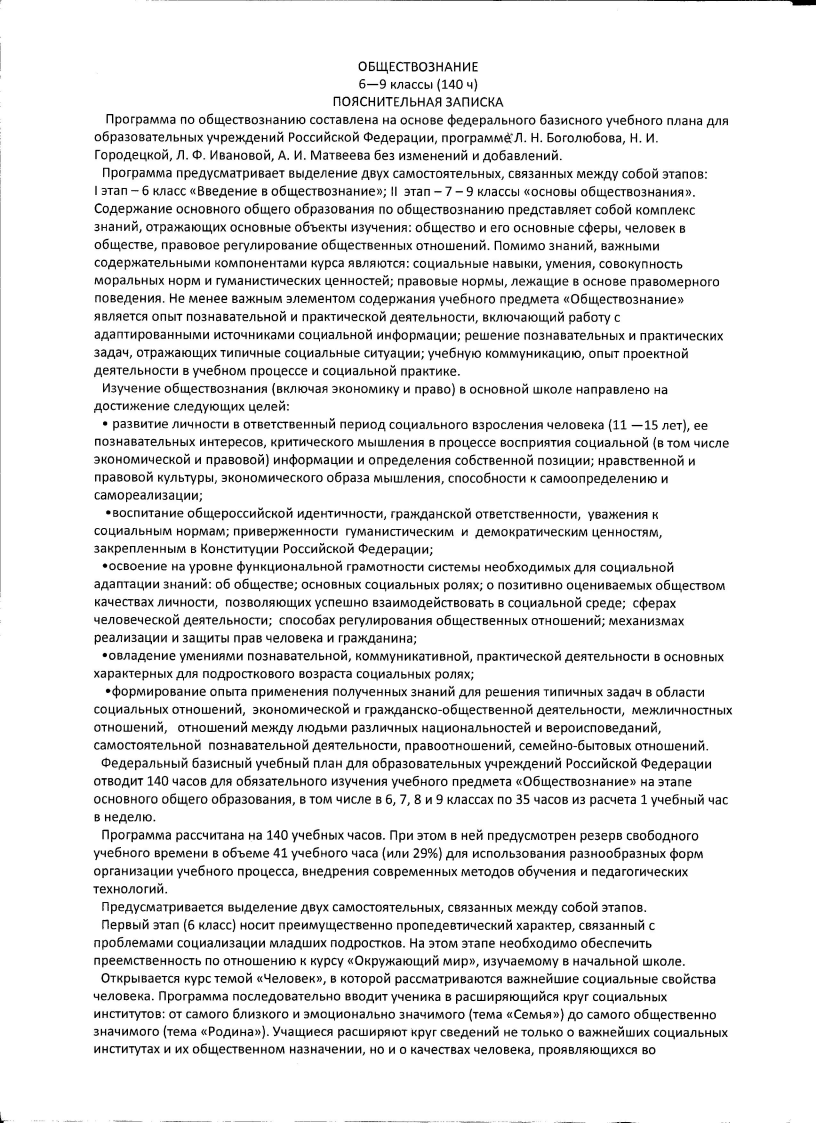 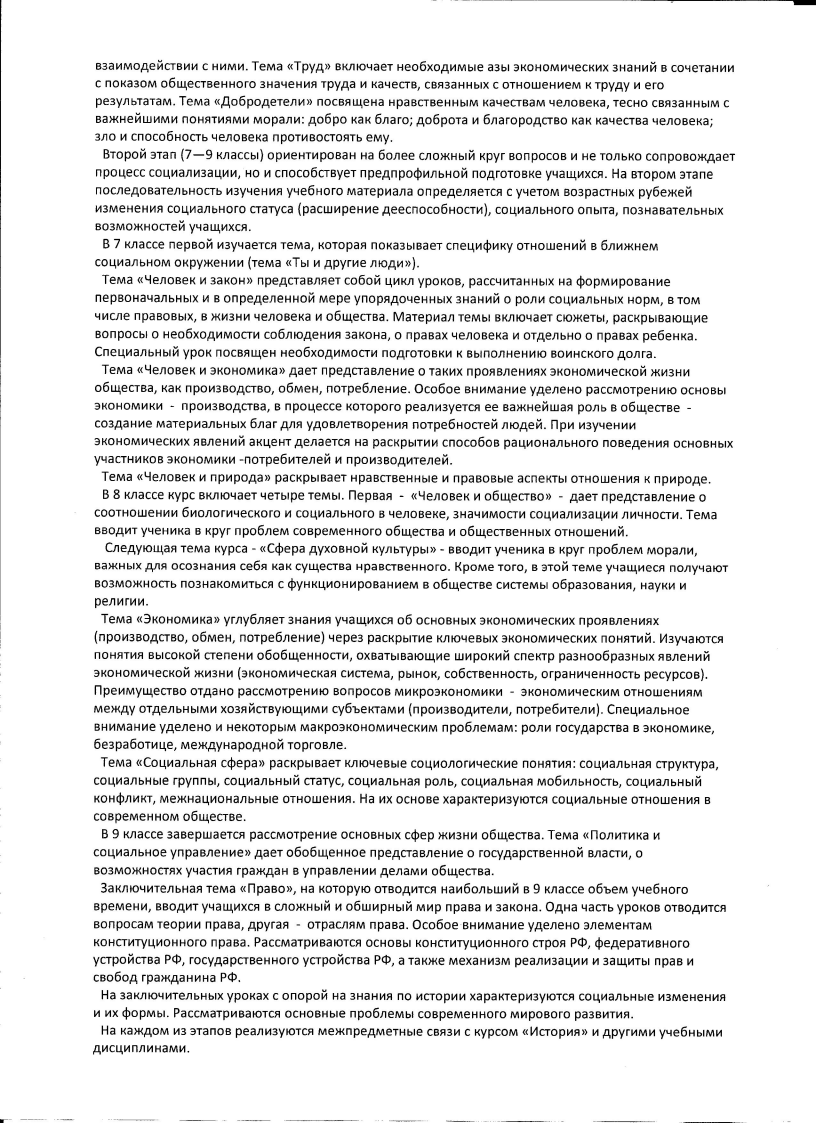 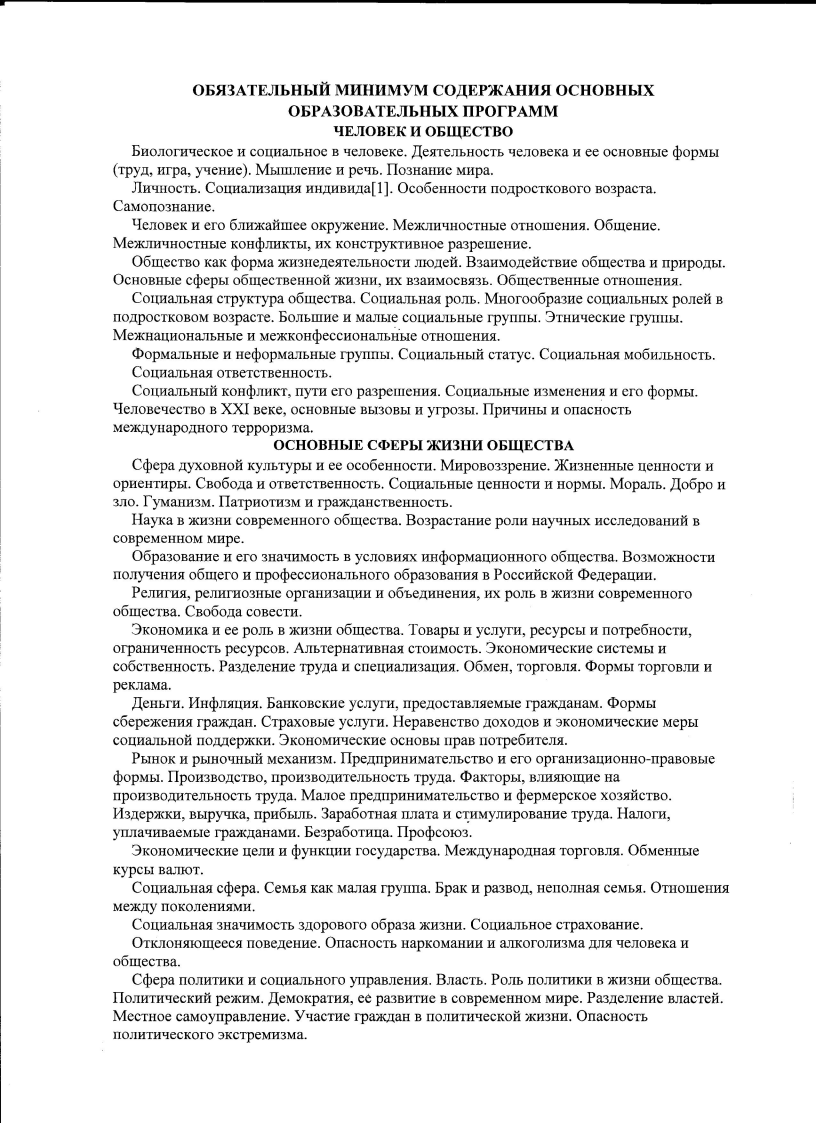 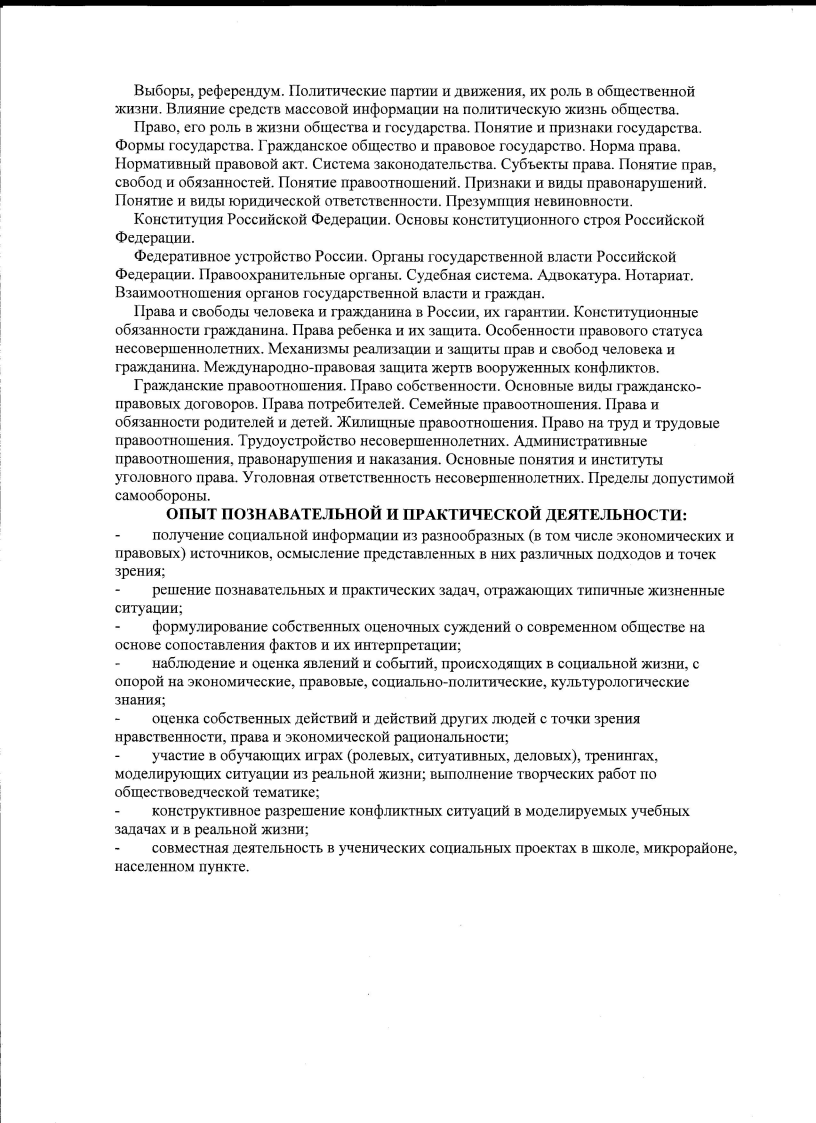 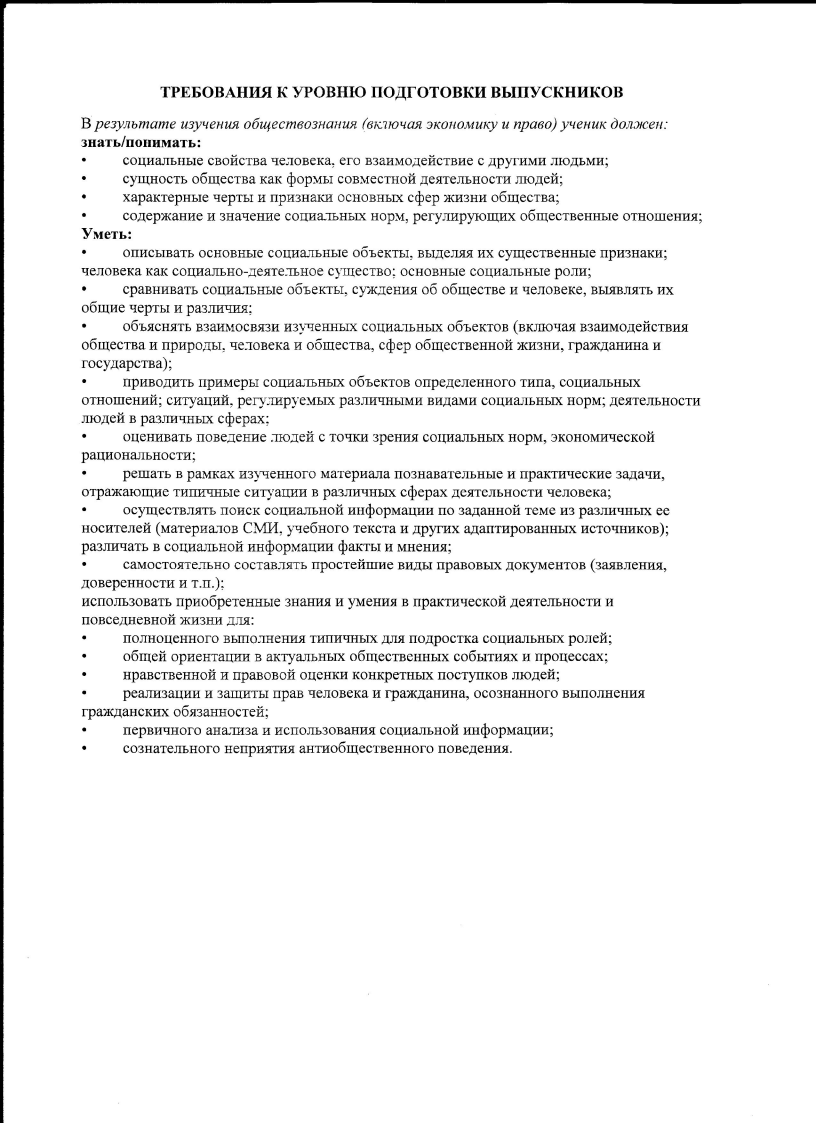 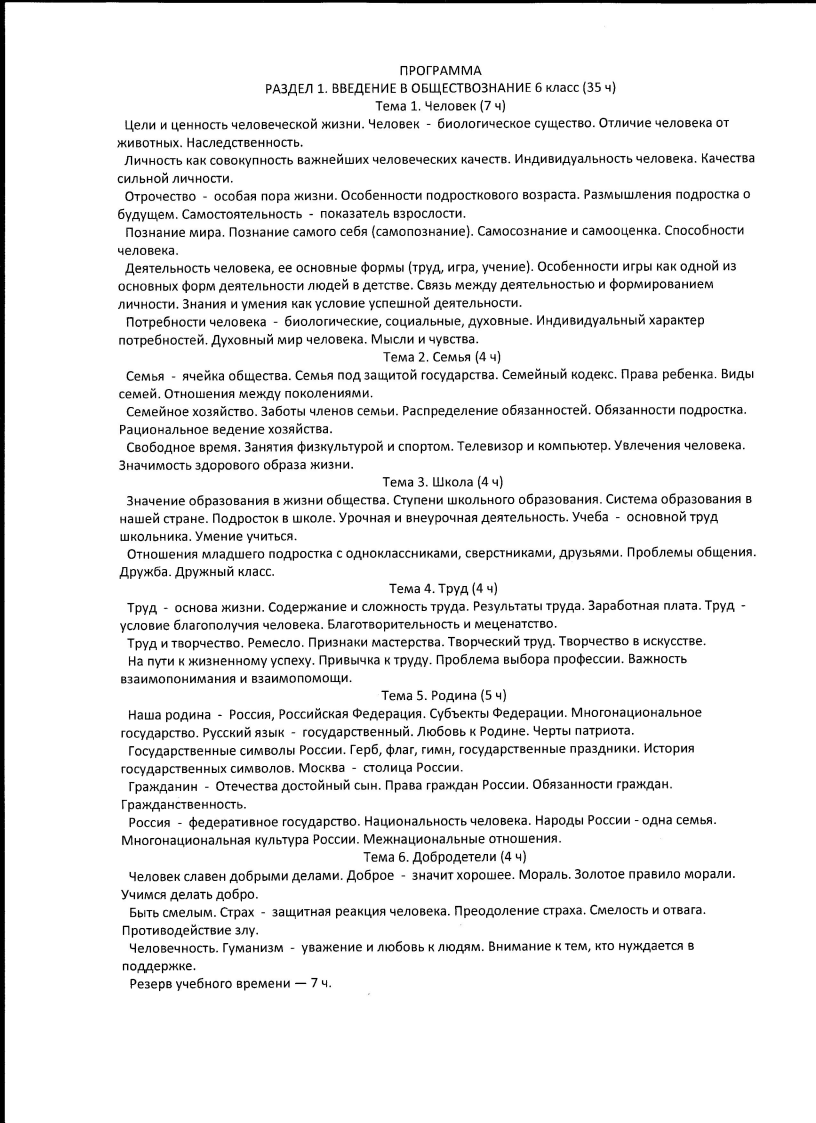 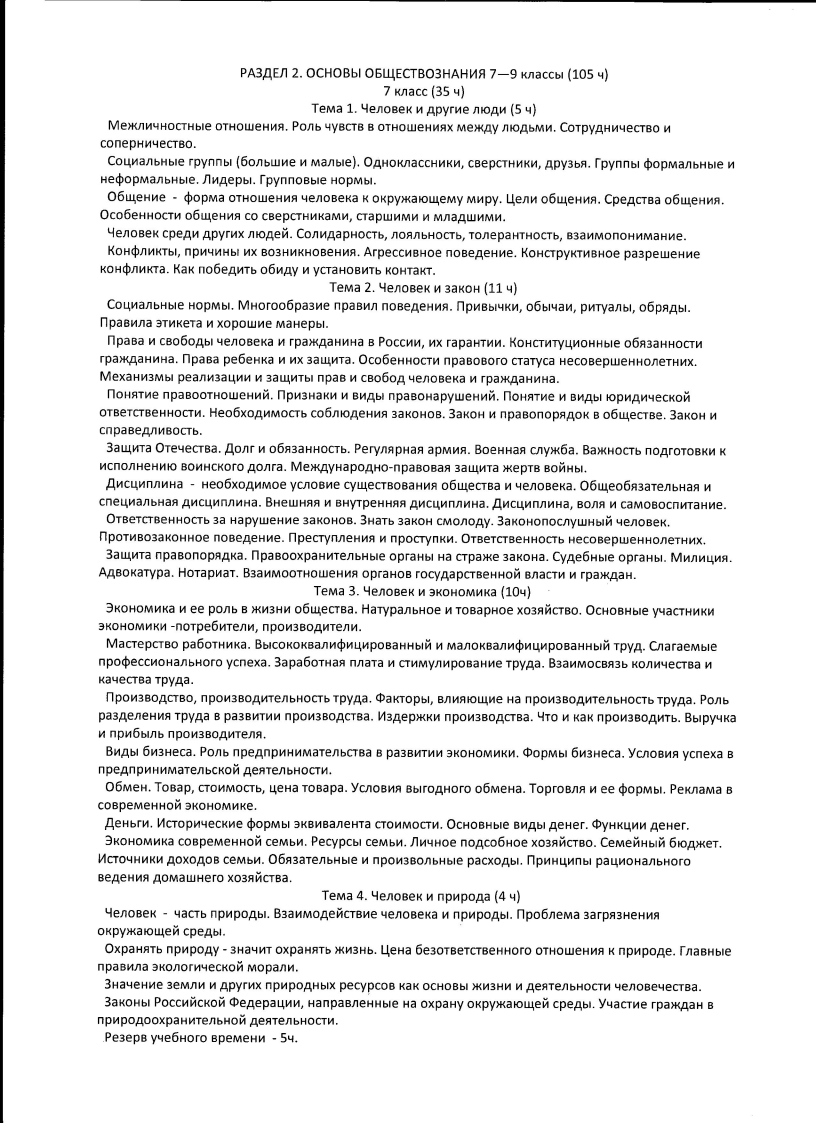 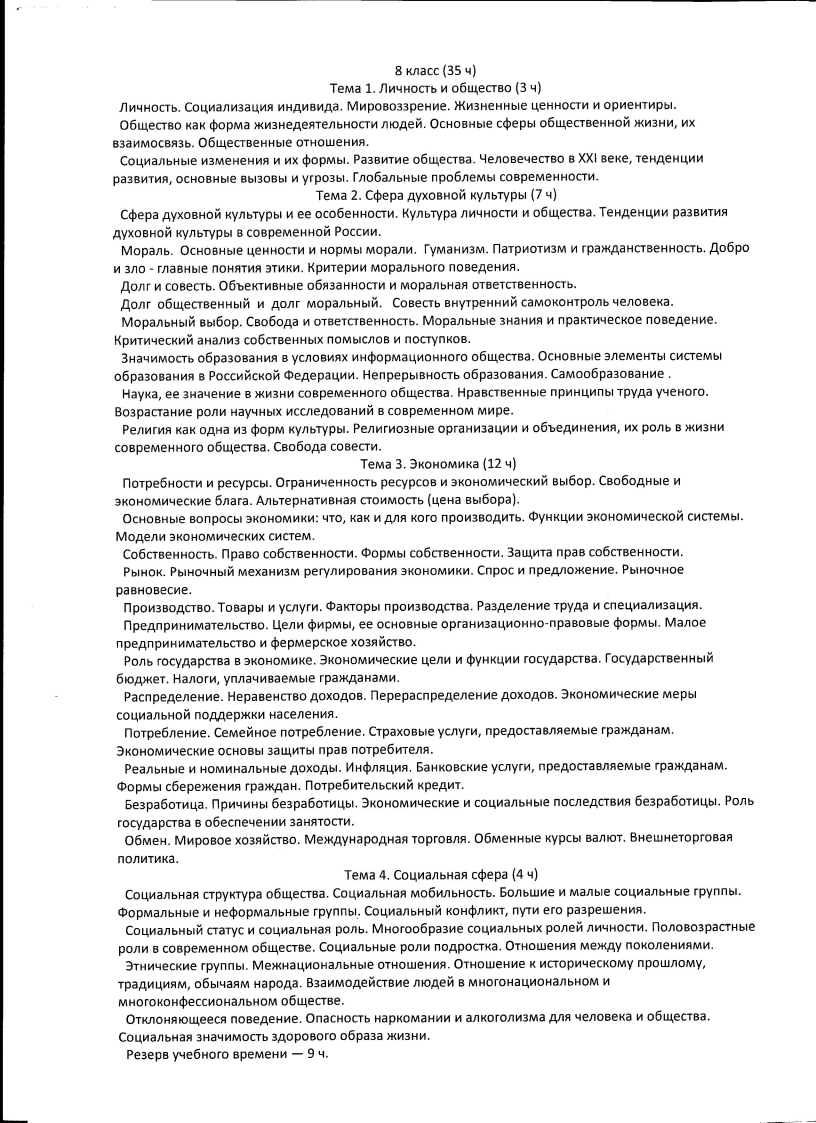 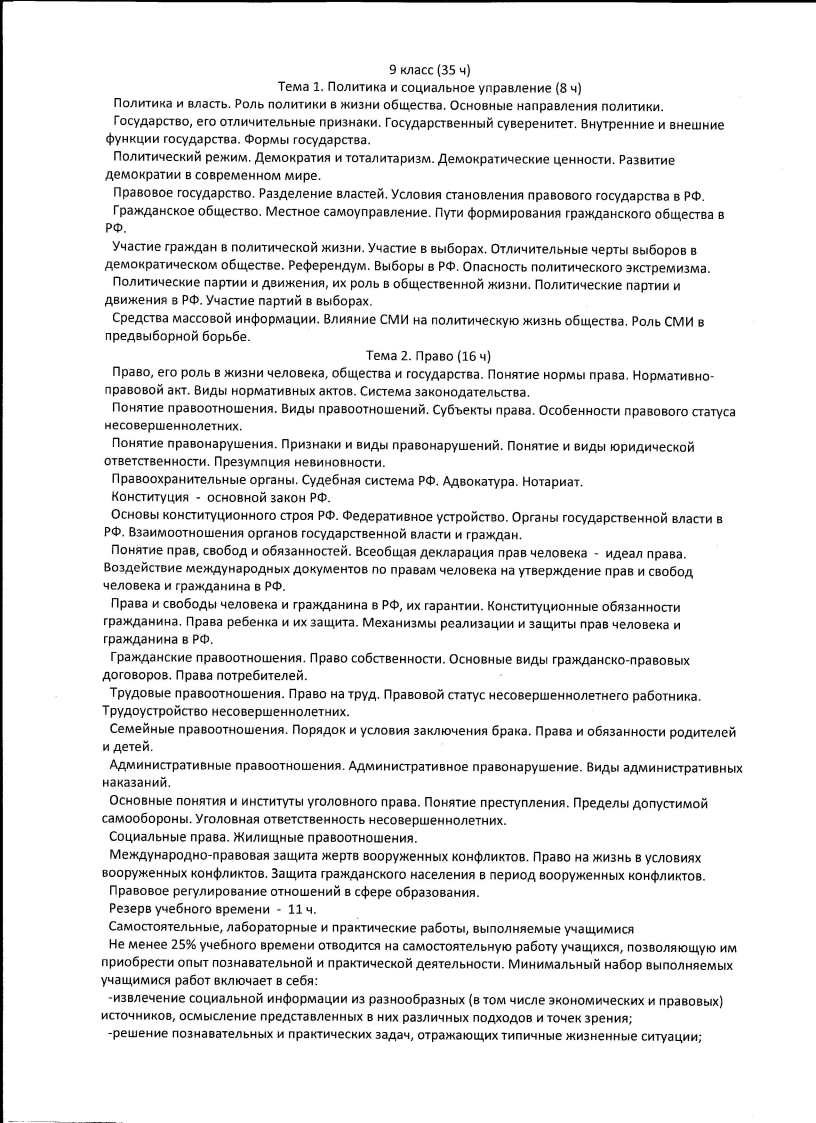 